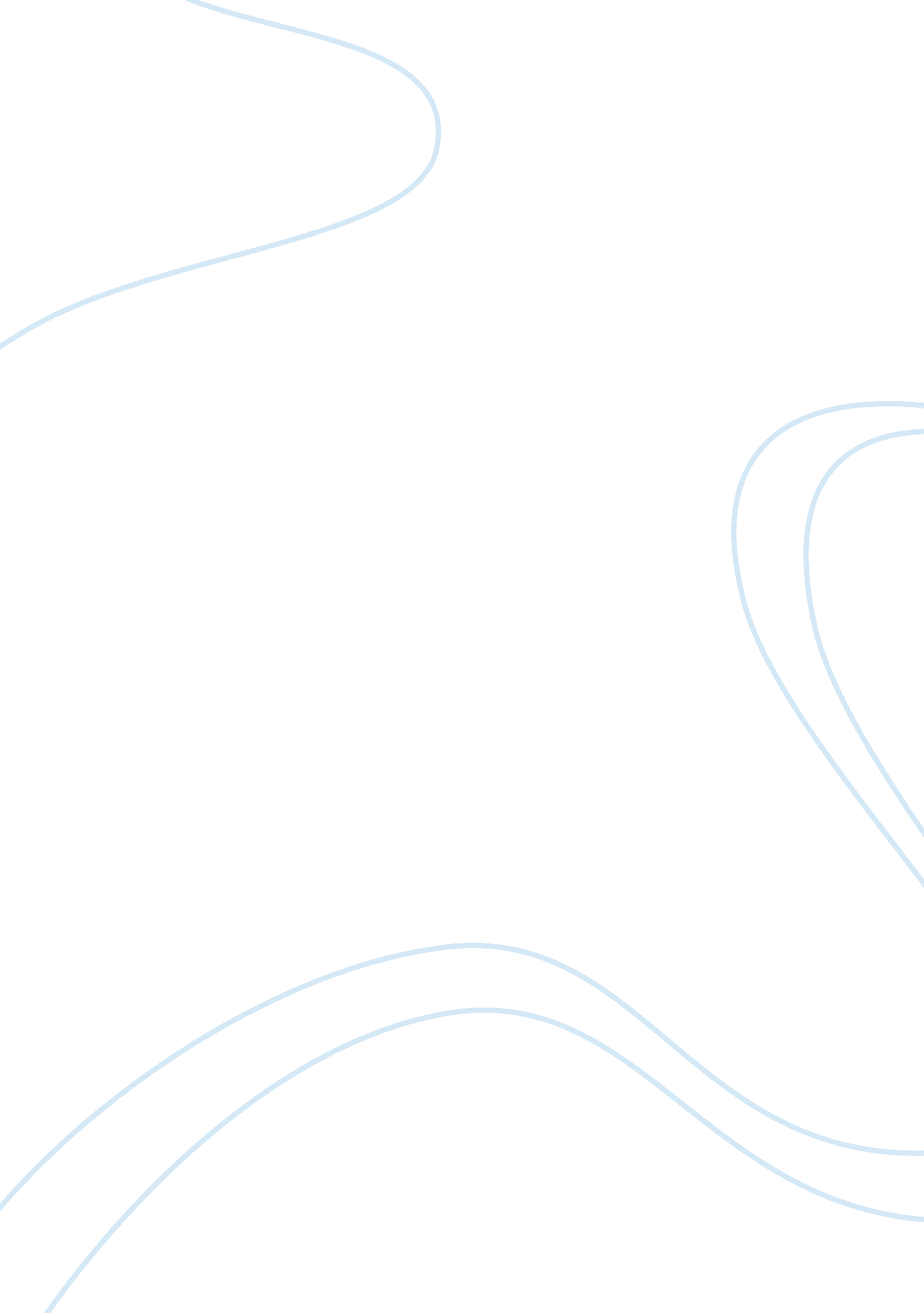 Idiots assignment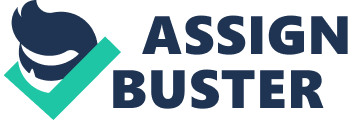 However, this different approach is sneered upon by the college director, DRP. Virus ‘ Virus” Southeastwards (Bowman Iran). Virus’s favorite student, Chatter Rambling (Mom Vida), known by the ICE community as “ Silencer”, believes in mindless memorizing over understanding in order to reach his goals of corporate status. Raja, who is initially annoyed by Ranchos methods, moves in with Chatter, where he fares worse. In order to impress Virus on Teachers’ Day, Chatter, with the help of the college librarian, Dubbed, writes a speech in pure Hindi which he will memorize to deliver on stage. Rancho decides to teach IM a lesson and provide Raja with an example. Chatter, due his lack of knowledge in Hindi, mindlessly memorizes the paper, of which Rancho had secretly changed a few words (e. G. “ chambray” (miracle) was changed to “ balalaika” (rape)). Chatter delivers this speech in front of Virus and the Education Minister, and becomes the ridicule subject of the night. Highly insulted and driven to vengeance, he swears retaliation and bets that he will become more successful with his methods than Rancho. Meanwhile, Raja’s paralyzed father goes into a cardiac arrest, and is saved in the nick of time by Rancho and Pip (Karen Kapok), Virus’ daughter, a medical student who is doing residency in the city hospital. This makes Raja genuinely change his mind about Rancho and becomes his bosom friend along with Farman. Rancho falls in love with Pip, and she reciprocates. Angered, Virus continually attempts to break Ranchos friendship with Farman and Raja. However, they stick with Rancho always, who continuously comes first in every exam, while they are always last, barely passing, due to Franc’s photography passion, and since Raja is a scared man. Things further escalate four years later when he three friends drunkenly break into Virus’s house one night, in order for Rancho to finally profess his love for Pip. Unfortunately Virus finds out about this and catches them in a classroom the next day. Virus threatens to rusticate Raja unless he pins the drunken incident on Rancho. Not wanting to betray his friend or let down his family, Raja attempts suicide and ends up in a coma. With two months of extensive care from his mother, Rancho, Farman, and Pip, he makes a full recovery and thus discards his fear of the future, adopting Ranchos outlook. His frankness impresses the corporate gents during a job interview and they hire him. Farman, goaded by his friends, convinces his parents to allow him to drop out of school and follow his wildlife photographer dream. Furious, with his dignity and pride ruined as a result of Farman managing well with his future and Raja getting a job, Virus schemes to set Raja an impossibly tough final exam, as the job offer is contingent on graduation. Pip learns of this and informs Rancho and Farman, who break into Virus’s office for the exam. However, Raja, with his new-found attitude, refuses to cheat and throws the paper away. Virus catches them, beats Rancho with his umbrella, and expels them on the spot. Pip angrily confronts him, revealing that her brother, whom their father had pushed to become an engineer despite his preference for literature, committed suicide after failing ICE’s entrance exam three times. After revealing this secret, a sobbing Pip then flees to her hospital. Later that night, Pica’s pregnant older sister Mona (Mona Sings) goes into labor. A heavy rainstorm cuts all power and floods the streets, making it impossible for an ambulance to take Mona to the hospital, or Pip to reach Mona. The students rig up a power supply and other equipment so that, with guidance from Rancho and Pip by WebMD, they can deliver the baby. The baby is apparently stillborn, but kicks when the students all chant Ranchos calming mantra, “ All is well”. Thus, the baby is resuscitated. Virus finally reconciles with Rancho and his friends, allowing them to stay for their final exams, and giving Rancho an astronaut pen, a symbol of excellence that he has been keeping for thirty years to give to some exceptional student. But on the day of their graduation, when everyone else as busy with their friends and families, Rancho quietly slips out of the enjoying lot, and disappears from their lives. This story is framed as intermittent flashbacks from the present day, ten years after Chatter vowed that he’d become more successful than Rancho. Chatter, who now boasts of his wealth and his bright career with an American company, is eager to rub it in Ranchos face. Raja and Farman have tried to find Rancho for five years with no results. With Chateau’s help, they travel to the Chanced estate in Shimmy, where they find a completely different man: the real Rancidness Chanced (Saved Jeffrey). Breaking in to the estate after the real Ranchos father’s funeral service, they coerce him into revealing the truth. The real Rancho tells them that their friend was an orphaned servant boy called Cheat who loved learning, unlike the real him. After seeing Chest’s intelligence, Ranchos father arranged for the servant boy to go to college and earn a degree in Ranchos name with the real Rancho going to London for college too. He reveals that their friend is now a schoolteacher in Lady. On the way, the three rescue Pip from an unhappy wedding, over Chateau’s objections. He wants to get the trip finished quickly, because he is in a hurry to seal a business deal with Punish Waning, a world-class scientist with hundreds of patents. In Lady, Raja and Farman find villagers working with gadgets that show the stamp of Rancho/Chest’s ingenuity, and learn from an old acquaintance MM that their friend has all of Franc’s photography/ research books, reads Raja’s engineering blob every day, and kept Pica’s helmet. The three friends reunite and Pip and Rancho/Cheat rekindle their love, while Chatter mocks his rival and makes him sign a “ declaration of defeat”. When Rancho/Cheat reveals his true name, Punish Waning, a mortified Chatter accepts his own defeat and pleads with punish to forgive him and accept his company’s contract. Punish, Pip, Farman and Raja run laughing into the distance as Chatter begs him to sign the contract and save Chateau’s job. Cast/Character * Mari Khan as Ranchos Shameless Chanced – One of the group of the three friends in the university. He went missing and his TV friends traveled across India looking for him. Rancho, as a student, was intelligent and had brilliant methods to be successful and content in life. He fought against the wrong system of teaching and was often punished for this. Also he is in a romantic relationship with Pip throughout the movie. * Karen Kapok as Pip Shareholders – Virus “ Virus” Guardhouse’s youngest daughter who pursues being a doctor and Ranchos (Punish Waning) love interest. She was engaged to another person but gets attracted to Mari Khan’s character in the movie. R. Madwoman as Farman Queries – the film’s narrator and a friend of Rancho and Raja. His father wants him to be an engineer despite his love for wildlife photography. Towards the climax of the vie it is shown that he convinces his parents about his love for photography and embarks on the journey for the passion of wildlife photography with the help of his friends. * Sherman Josh as Raja Ratios – the third member in the gang of Farman and Rancho. In his college days, he came from an impoverished family with a mother who’s a retired school teacher and a paralyzed father who was a postman. His sister is unmarried in the film during his college days. In the present day, he is shown to be a settled married man in Delhi. Bowman Iran as DRP. Virus Shareholders utter known as “ Virus”, he seen,’sees as the strict college director and Pica’s father. He is the film’s antagonist. He went on to another level of acting in altering his dialogue delivery and thereby bringing a crude strictness to his character. His character focuses on a person who is highly competitive and challenging in nature and he has done complete justice to the role. Towards the end of the movie he is shown to be a changed man in terms of his teaching ideologies. * Mom Vida as Chatter Rambling – better known as “ Silencer”. Mom plays a nerdy character born in Uganda and completed his schooling in Benedictory. He believes in mindless memorizing and also sneers Ranchos ideas just like Virus. It is heavily implied that he was called Silencer because he popped “ Bengali abs’s” pills and farts plus cramming on exams by handling out pornographic magazines to the fellow students in order for him to rise his grades. After being insulted due to his speech, he swears retaliation and vows to be more successful. In the present part of the film, he is shown to be a very successful person holding the vice president position of a company. He mocks Rancho into signing a declaration defeat only to learn that Rancho is actually his client, Punish Waning and later accepts the fact that Rancho is more successful than him. Vida was chosen by Hiring for the role mainly because of his dialogue memorization and his typical slang. * Rural Kumar as Man Moan – Better known as “ Millimeter” or “ MM”. He is a young man who does chores in the college such as helping students by ironing their clothes, finish assignments, in return for money. In the present day, he works as a faculty member in Rancho/ Cheat/Punish Wangle’s school in Lady. * Mona Sings as Mona Shareholders – Pica’s elder sister and Virus’s elder daughter. She has a supportive role in the movie. * Sandy Layoff as Squash Tendon – a minor character who is Pica’s ex-fiance. * Apparatchiks Asana as Mr.. Queries – Franc’s father, a strict but loving parent who just wants his son to be settled in life. Afraid Dada as Mrs.. Queries – Franc’s mother, a loving mother. * Marauder Shah as Mrs.. Ratios – Raja’s mother, who is a retired schoolteacher and tireless complainer. * Mukluk Bath as Mr.. Ratios – a former postman who lost his job to paralysis. He suffers cardiac arrest but survives, thanks to Pip and Ranchos timely help. Saved Jeffrey as the Ranchers Shameless Chanced – a person met by Raja, Farman, and Chatter during the Ashamedly Chanced funeral service. His character is shown to be a corrupt person right from childhood, taking benefits from cheat in his homework and his exams. His father sends him to London and sends ‘ cheat’ to ICE to gain an engineering degree in his name. * Run Bali as Shambles Chanced father of Rancidness Shambles Chanced. He notices the servant boy’s intelligence and arranged for him to get to college. * Dustpans Wage as 